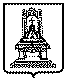 АДМИНИСТРАЦИЯТВЕРСКОЙ ОБЛАСТИП О С Т А Н О В Л Е Н И ЕОб утверждении Положения о премии Губернатора
Тверской области в сфере культуры и искусстваВ целях содействия и дальнейшего развития культуры Тверской области, поощрения авторов и коллективов за произведения, программы, проекты, культурные акции, получившие широкое общественное признание, Администрация Тверской области постановляет:1. Утвердить Положение о премии Губернатора Тверской области в сфере культуры и искусства (прилагается).2. Комитету по делам культуры Тверской области (Шевченко Е.В.)  обеспечить своевременное выполнение мероприятий по присуждению премии Губернатора Тверской области в сфере культуры и искусства.3. Управлению информационной политики и общественных связей аппарата Губернатора Тверской области (Ромицына Л.М.) организовать широкое информационное освещение в средствах массовой информации мероприятий по присуждению премии Губернатора Тверской области в сфере культуры и искусства.4. Контроль за исполнением настоящего постановления возложить на заместителя Губернатора Тверской области Пищулину О.И. Отчет об исполнении постановления представлять ежегодно в срок до 31 декабря.5. Настоящее постановление вступает в силу со дня его подписания и подлежит официальному опубликованию.Губернатор области                                                                             Д.В.Зеленин Приложение  Утверждено                                                                                                     постановлением Администрации                                                                           Тверской области от 27.11.2007 № 370-па                 Положениео премии Губернатора Тверской области
в сфере культуры и искусстваI. Общие положения1.1. Премия Губернатора Тверской области в сфере культуры и искусства (далее - Премия) присуждается за наиболее талантливые, отличающиеся новизной и оригинальностью произведения, программы, проекты, культурные акции, получившие широкое общественное признание, внесшие значительный вклад в культурную жизнь Тверской области.1.2. Премия присуждается авторам, исполнителям, творческим коллективам, проживающим и базирующимся на территории Тверской области, за произведения, программы, проекты, культурные акции, созданные и исполненные в год номинации.1.3. Премия состоит из денежного вознаграждения и почетного
диплома, вручается в торжественной обстановке в третьей декаде декабря. В оформлении почетного диплома используется региональная символика – герб и флаг Тверской области.   1.4. В целях полного и пропорционального представительства видов
и жанров культуры и искусства устанавливаются следующие номинации:1.4.1. за произведения изобразительного искусства - три денежные
Премии (первой, второй и третьей степеней);1.4.2. за достижения в театральном искусстве: - три денежные Премии (первой, второй и третьей степеней) по категории «актерская работа»;- одна денежная Премия по категории «режиссура»;- одна денежная Премия по категории «художник театра»;1.4.3. за развитие и сохранение народного творчества - три
денежные Премии (первой, второй и третьей степеней); 	1.4.4. за долголетнее плодотворное служение отечественной культуре – три денежные Премии (первой, второй и третьей степеней);1.4.5. за достижения в области:- музыкального искусства – три денежные Премии (первой, второй и третьей степеней);- литературы – три денежные Премии (первой, второй и третьей степеней);- педагогической деятельности в сфере культуры и искусства – три денежные Премии (первой, второй и третьей степеней); - культурно-досуговой деятельности – три денежные Премии (первой, второй и третьей степеней); - музейного дела – три денежные Премии (первой, второй и третьей степеней); - библиотечного дела – три денежные Премии (первой, второй и третьей степеней); 1.4.6. за  творчество молодых авторов и исполнителей – три денежные Премии (первой, второй и третьей степеней); 1.4.7. за произведения для детей и юношества – одна денежная Премия;1.4.8. за лучший инновационный проект в области культуры и искусства –  одна денежная Премия.1.5. Размер Премии устанавливается в зависимости от степени:   первая степень -  30 тыс.руб.; вторая степень -  20 тыс.руб.; третья степень - 10 тыс.руб.1.6. Департамент финансов Тверской области осуществляет зачисление средств областного бюджета Тверской области на выплату Премии на лицевой счет комитета по делам культуры Тверской области (далее - Комитет). Выплата Премии производится Комитетом в соответствии с приказом Комитета на основании рекомендаций коллегии. 1.7. В случае если среди соискателей Премии не окажется достойных ее присуждения или если число соискателей будет меньше количества
присуждаемых ежегодно Премий, Премии присуждаются в меньшем
количестве. Достойными награждения могут быть авторы и исполнители не по всем номинациям.II. Порядок выдвижения кандидатур на соискание премии Губернатора Тверской области в сфере культуры и искусства2.1. Творческий отбор номинантов осуществляется Комитетом по представлению органов законодательной и исполнительной власти Тверской области, представительных органов местного самоуправления, учреждений культуры и искусства, отделений творческих союзов, общественных организаций Тверской области.2.2. От направляющей организации по любой номинации Премии может выдвигаться  только один  номинант.2.3. Соискателями Премии могут быть индивидуальные авторы, коллективы авторов (соавторов), не превышающие пяти человек, а также исполнители, коллективы исполнителей.2.4. При присуждении Премии коллективу авторов или коллективу исполнителей денежное вознаграждение делится между ними поровну. 2.5. Посмертно на соискание Премии авторы не выдвигаются.2.6. Для участия в конкурсе на присуждение Премии в адрес Комитета  до 1 ноября текущего года направляются  следующие документы:- протокол коллективного решения направляющей организации о представлении данного произведения, программы, проекта, культурной акции к присуждению Премии;- представление с указанием полного названия произведения, программы, проекта, культурной акции;  фамилии, имени, отчества, даты и места рождения каждого номинанта; даты и места публикации (показа, исполнения) произведения, программы, проекта; общей оценки произведения, программы, проекта, культурной акции, мотивирующей выдвижение его на соискание Премии, их социальной значимости для культурной жизни Тверской области;- краткая аннотация произведения, программы, проекта, 
 культурной акции, рецензии, публикации, документы (на фото-, кино-, аудио- и визуальных носителях и т.п.), свидетельствующие о признании вклада в развитие культуры Тверской области.2.7. Документы направляются в Комитет в одном экземпляре и заверяются печатью направляющей организации.2.8. Представленные в Комитет документы и материалы не возвращаются (за исключением оригиналов) и не рецензируются.III. Порядок рассмотрения кандидатур, выдвинутых на соискание премии Губернатора Тверской области в сфере культуры и искусства 3.1. Для получения наиболее объективной оценки профессиональных качеств и личного вклада в развитие культуры Тверской области претендентов на присуждение Премии предусматривается двухуровневая система рассмотрения материалов и отбора кандидатов:- экспертными советами (далее - Экспертный совет) по присуждению Премии, создаваемыми отдельно по каждой номинации, утверждаемыми приказом Комитета одновременно с регламентом их работы;коллегией Комитета (далее - Коллегия), действующей на основании Положения о коллегии, утвержденного приказом Комитета от 07.05.2003.3.2. Подготовленные Экспертными советами письменные заключения за подписью председателя Экспертного совета представляются для рассмотрения на заседание Коллегии.3.3. Члены Коллегии тайным голосованием определяют кандидатуры лауреатов Премии.3.4. Голосование осуществляется на основе рейтингового принципа. Член Коллегии присваивает номинанту одно из трех мест. Победившими считаются  номинанты, которые получили наилучшую (наименьшую) сумму мест у членов Коллегии. Заочное голосование членов Коллегии не допускается. 3.5. Результаты обсуждения кандидатур и ход голосования по ним
разглашению не подлежат.IV. Вручение премии Губернатора Тверской области 
в сфере культуры и искусства4.1. Лицам и коллективам, удостоенным Премии, присваивается звание «Лауреат премии Губернатора Тверской области в сфере культуры и искусства», вручаются денежные вознаграждения и почетные дипломы первой, второй и третьей степеней.4.2. Премии вручает Губернатор Тверской области в торжественной обстановке.4.3. Процедура вручения предусматривает организацию концерта,
выставки произведений лауреатов и широко освещается в средствах
массовой информации.4.4. Лауреаты Премии участвуют в мероприятиях, проводимых в Тверской области и за ее пределами.27.11.2007г. Тверь№ 370-па        